MS Word1. Какой клавишей происходит переход на новую строку?а) Deleteб) Enterв) ← (Backspace)г) Shift2. Какой клавишей происходит переход на заглавную букву с строчной?а) Deleteб) Enterв) ← (Backspace)г) Shift3. С помощью какой вкладки можно вставить Таблицу?а) Главная б) Вставка в) Разметка страницы г) Файл4.  Соотнесите номер кнопки с ее названием:1)          а) цвет текста2)                           б) подчеркнутый 3)                                 в) шрифт4)                        г) цвет выделения текста5)                                    д) курсив6)                                    е) размер шрифта7)                                   ж) полужирный5. Соотнесите номер кнопки с ее названием:1)                                     а) По центру2)                                   б) По ширине3)        в) Выровнять текст по левому краю4)      г) Выровнять текст по правому краю6. Рядом с названием какой группы нужно нажать на кнопку , чтобы появилось диалоговое окно,  где можно установить красную строкуа) Абзацб) Шрифтв) Буфер обменаг) Стили7. Какой способ запуска программы не правильный?а) Двойной щелчок по кнопке  на рабочем столе.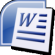 б) Пуск → Все программы → Стандартные → Microsoft Word.в) Пуск → Все программы→Microsoft Office → Microsoft Word 8. Microsoft Word - это текстовый файлтабличный редактортекстовый редакторзаписная книжка9. Пробел …ставится перед запятой, двоеточиемне ставится перед запятой, двоеточиемставится перед запятой, двоеточием и за запятой, двоеточием10. Минимальный элемент текста это…СловоАбзацСимволСтрока11. Что обозначает следующий маркер ¶:конец абзацаконец строкитабуляцияпринудительное окончание строки12. Между словами ставится только …один пробелдва пробелакогда один, когда два пробелавсе ответы не верны